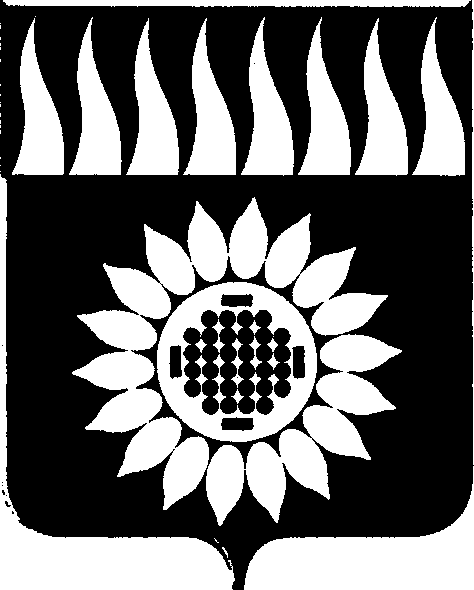 ГЛАВА Городского округа Заречныйп о с т а н о в л е н и еот___04.04.2019____  №  ___30-ПГ___г. ЗаречныйО внесении изменения в состав Комиссии по координации работы по противодействию коррупции в городском округе Заречный, утвержденныйпостановлением Главы городского округа Заречный от 27.02.2017 № 27-ПГ «О Комиссии по координации работы по противодействию коррупциив городском округе Заречный»В связи с кадровыми изменениями, на основании ст. 28 Устава городского округа Заречный ПОСТАНОВЛЯЮ:1. Внести в состав Комиссии по координации работы по противодействию коррупции в городском округе Заречный, утвержденный постановлением Главы городского округа Заречный от 27.02.2017 № 27-ПГ «О Комиссии по координации работы по противодействию коррупции в городском округе Заречный», с изменениями, внесенными постановлениями Главы городского округа Заречный от 04.05.2017 № 70-ПГ, от 22.11.2018 № 130-ПГ, следующее изменение:1) слово «Жирнова» заменить на слово «Ольшевская».2. Опубликовать настоящее постановление в Бюллетене официальных документов городского округа Заречный и разместить на официальном сайте городского округа Заречный (www.gorod-zarechny.ru).3. Направить настоящее постановление в орган, осуществляющий ведение Свердловского областного регистра МНПА.Глава                                                                                                            А.В. Захарцев